Cycle de conférences PROSMEDProspectives en Méditerranée : contacts, tensions, vulnérabilitésActe 1 : Les relations entre les institutions multilatérales et les Etats-nations du bassin méditerranéen : quels espaces de coopération et sources de tensions ?Vendredi 03 juin 2016, Université de Toulon13h30-14h Présentation et Objectifs du Projet ProsmedConstantin Tsakas (Femise, Institut de la Méditerranée)Yusuf Kocoglu (Univ. de Toulon)Laure Lévêque (Univ. de Toulon)14h00-15h30  1ère table ronde Quelles formes de coopérations entre l’UE et le sud de la méditerranée ?IntervenantsHugues Mingarelli (Commission Européenne, DG Relations Extérieures)Henry MARTY-GAUQUIÉ (Directeur honoraire France de la Banque Européenne d’Investissement) Débat avec la salle 15h30-17h 2ème table ronde  Les Etats-nations face aux institutions multilatéralesIntervenantsPatricia Augier (AMU et Femise, à confirmer): Accords de libre échange en méditerranée : quels espaces de négociations et quel avenir ? Spyridon Karageorgis : Les leçons des relations entre le FMI et la Grèce durant la crise grecque  Débat avec la salle Clôture : Bilan et perspectives des futurs cycles de conférences ProsmedConférence soutenue par : 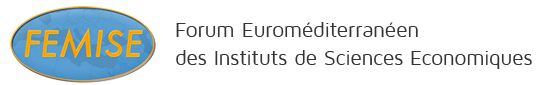 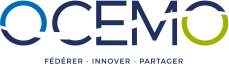 